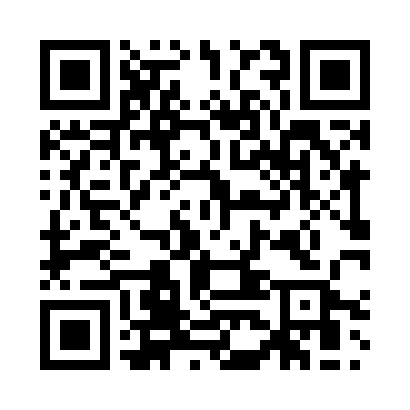 Prayer times for Auendorf, GermanyWed 1 May 2024 - Fri 31 May 2024High Latitude Method: Angle Based RulePrayer Calculation Method: Muslim World LeagueAsar Calculation Method: ShafiPrayer times provided by https://www.salahtimes.comDateDayFajrSunriseDhuhrAsrMaghribIsha1Wed3:486:011:185:188:3710:402Thu3:465:591:185:198:3810:423Fri3:435:581:185:208:3910:454Sat3:405:561:185:208:4110:475Sun3:375:541:185:218:4210:506Mon3:345:531:185:218:4410:527Tue3:325:511:185:228:4510:558Wed3:295:501:185:228:4710:579Thu3:265:481:185:238:4811:0010Fri3:235:471:185:238:4911:0211Sat3:205:451:185:248:5111:0512Sun3:175:441:185:248:5211:0813Mon3:155:431:185:258:5311:1014Tue3:125:411:185:258:5511:1315Wed3:095:401:185:268:5611:1516Thu3:065:391:185:268:5711:1817Fri3:035:371:185:278:5911:2118Sat3:015:361:185:279:0011:2319Sun3:015:351:185:289:0111:2620Mon3:005:341:185:289:0211:2721Tue3:005:331:185:299:0411:2822Wed3:005:321:185:299:0511:2823Thu2:595:311:185:309:0611:2924Fri2:595:301:185:309:0711:3025Sat2:595:291:185:319:0811:3026Sun2:585:281:185:319:1011:3127Mon2:585:271:195:319:1111:3128Tue2:585:261:195:329:1211:3229Wed2:575:251:195:329:1311:3230Thu2:575:241:195:339:1411:3331Fri2:575:241:195:339:1511:33